Participant Profile:	Clinical Trial Detail (Fictional Example)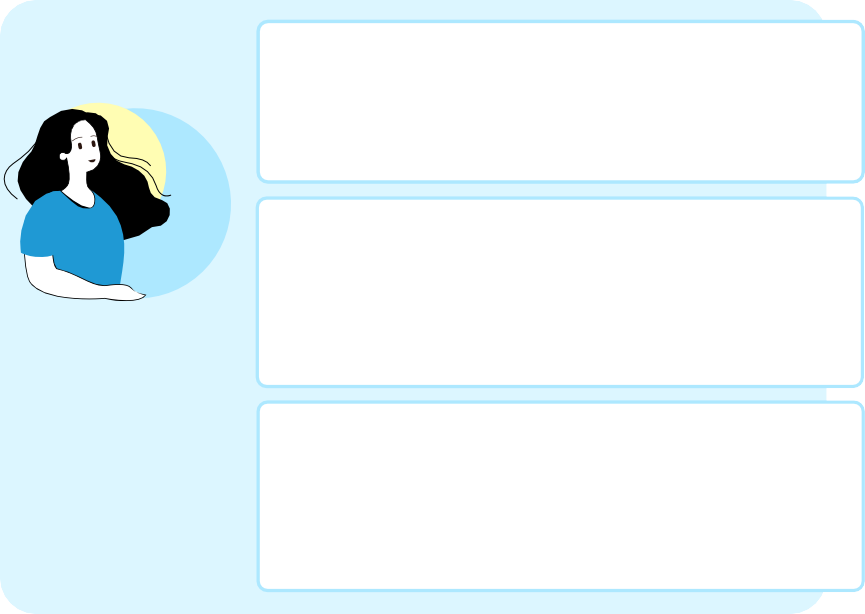 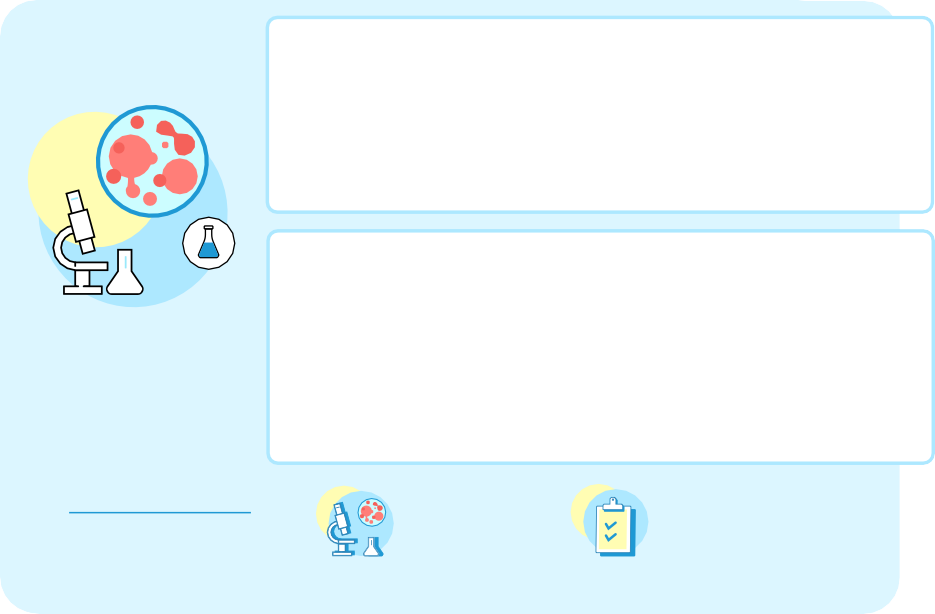 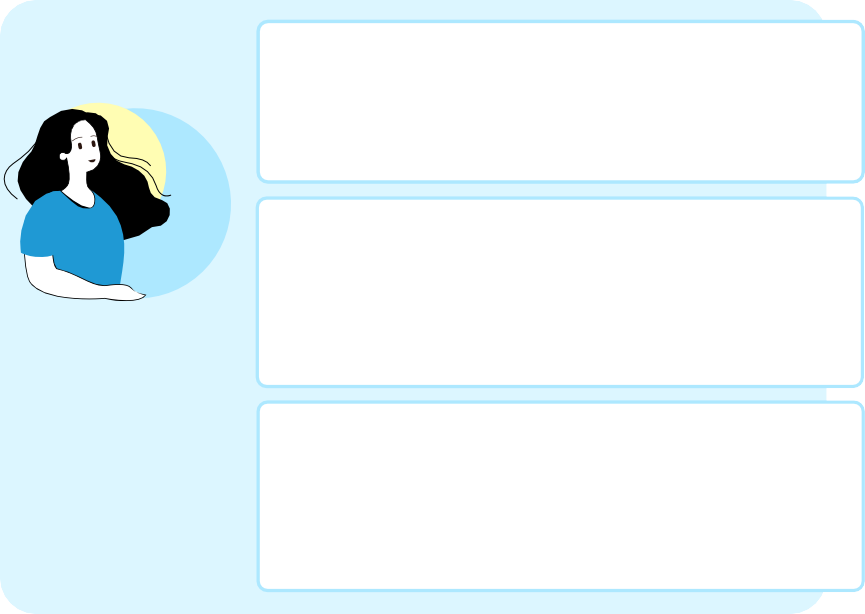 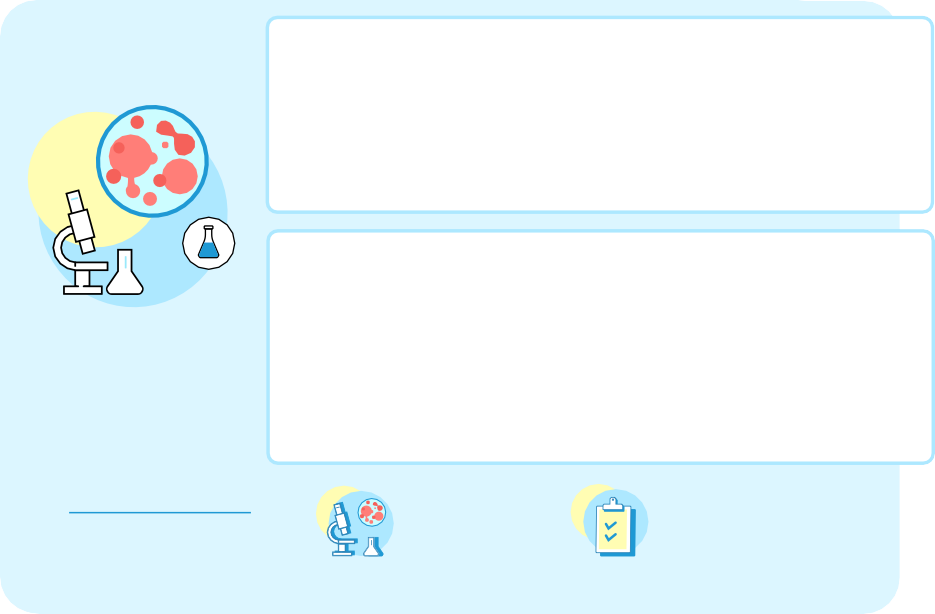 Journey StageKey considerationsKey ParticipantsPre-trial / PrescreeningEnrollment/ConsentStudy Participation - Schedule of ActivitiesStudy Closeout - Schedule of Activities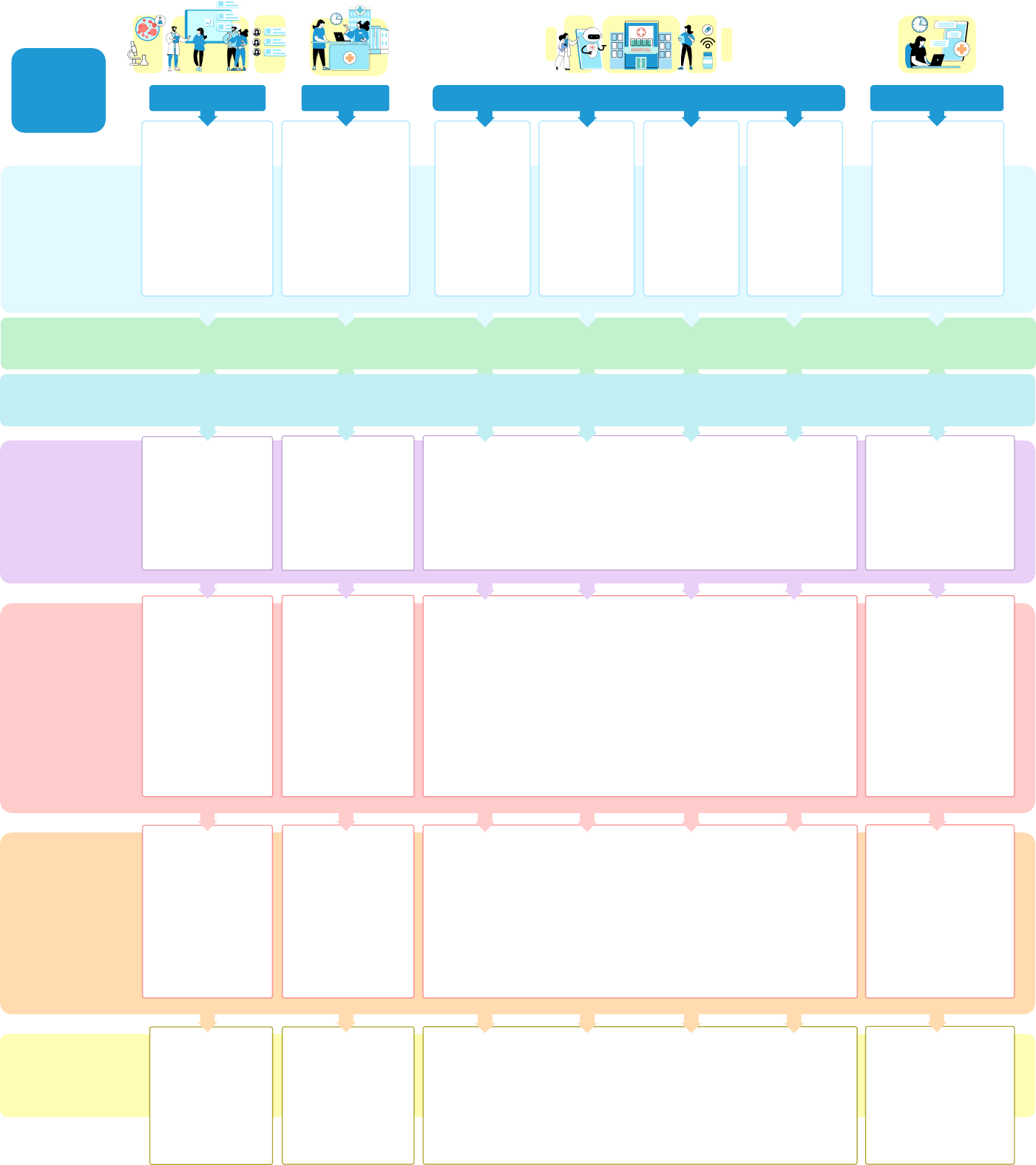 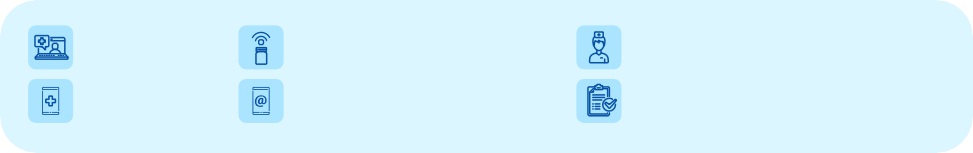 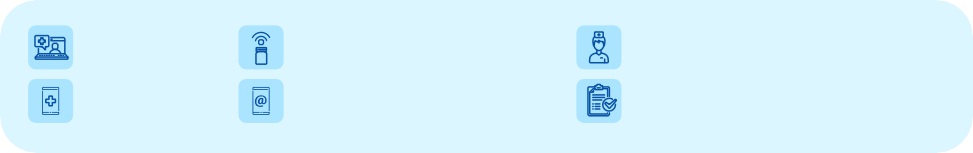 Healthcare TeamEmpathy Mapping:Thinking/feeling/doingPain PointsBarriers retention and engagement blockersDCT ComponentsWhat do sponsors, sites, and tech providersneed to run a trial like this?